Gusyev Maksym VitalievichExperience:Position applied for: Ordinary SeamanDate of birth: 16.11.1978 (age: 39)Citizenship: UkraineResidence permit in Ukraine: NoCountry of residence: UkraineCity of residence: SevastopolPermanent address: 48, Generala Zhidilova, apt.47Contact Tel. No: +38 (066) 225-39-71 / +38 (069) 248-44-92E-Mail: mmmaxi@mail.ruU.S. visa: NoE.U. visa: NoUkrainian biometric international passport: Not specifiedDate available from: 26.10.2013English knowledge: GoodMinimum salary: 2500 $ per month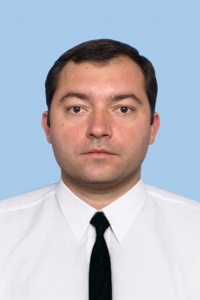 PositionFrom / ToVessel nameVessel typeDWTMEBHPFlagShipownerCrewingOrdinary Seaman19.04.2011-18.12.2011SifnosBulk Carrier32956-LiberiaGolde PortGolden Port OdessaOrdinary Seaman08.09.2010-09.11.2010KIL-158Research vessel4750-RussiaRussian navi&mdash;